OBRADOIRO DE  + MEMORIA ACTIVIDADES Xuño02 de Xuño de 20204 de Maio de 2020		Le a seguinte lenda e responde as preguntas co que lembres sen mirar o texto.A Agulla do DemoOs monxes bieitos do mosteiro de San Estevo de Ribas de Sil, en Nogueira de Ramuín, (Ourense), tiñan interese na construcción dunha boa ponte para salvar os ríos Sil e Cabe por mor de acurtar as distancias entre as terras de Ourense e Monforte e así facer máis doadas as idas e vindas dos seus recadadores.
Insistiron ante o rei don Felipe IV, pero nada conseguiron pois ós seus desexos opoñíanse os intereses dos influíntes condes de Lemos.
A vella ponte de madeira quedara arruinada por culpa das enchentes e para pasar o río só había pequenas barcas que por calquera contratempo afundían. Pero os monxes non desistiron do seu empeño e trataron co mesmo demo a construcción da anceiada ponte.
O trato que fixeron entrambas partes obrigaba ao demo a facer unha ponte rexa, de pedra, no prazo dunha semana, e a cambio os monxes habíanlle entregar as almas de todos os monxes do mosteiro.
O demo comezou os traballos e nun só día construíu o píar que había servir de alicerce á ponte polo lado do concello de Sober. Pero ao segundo día, os monxes recuaron, volvéronse atrás, pois pareceulles moito prezo o que tiñan que pagar pola ponte. Preferiron salvar as súas almas da condena eterna e quedar sen ponte.
Como proba daquel trato rachado polos monxes bieitos de Ribas do Sil, aínda está alí o píar construído polo demo, unha penedía moi afiada chamada Agulla do Demo, en Abeleda, na parroquia de San Estevo de Anllo no concello de Sober.BIBLIOGRAFÍAFonte:
VVAA, Sober. Lugo, Servicio de publicacións da Deputación provincial de Lugo, 1998.Cal é o título do texto?De que concello eran os monxes?Que dous ríos querían salvar coa ponte?Para que precisaban a ponte?Que rei se opoñía á construción?Con quen fixeron un trato os monxes?Que fixeron os monxes o primeiro día despois do trato?No seguinte enlace atoparás un vídeo co que traballar a atención e as gnosias auditivas. No vídeo presentaranse unhas imaxes co son que se lles asocia a cada unha delas. Imaxes e sons presentaranse ó mesmo tempo, polo que compre pechar os ollos para adiviñar de que se trata e abrilos cando queiramos saber a resposta. https://www.youtube.com/watch?v=xGuyWxpZocMMemoria visual. Debaixo destas liñas temos representada unha obra de Fernando Botero  chamada “ Xente do circo con elefante”. Observa a pintura durante 10 segundos e trata de recordar tódolos detalles que poidas para responder as seguintes cuestións.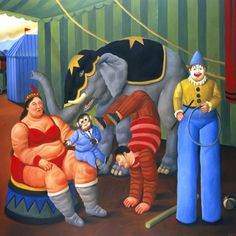 Que animais aparecen na obra?Que porta o pallaso nas súas mans?Cara que lado da obra mira o animal máis grande?O home que está facendo o pino ten as pernas estiradas?Que ten a muller sobre cada un dos seus xeonllos?Cálculo. Realiza as seguintes operacións aritméticas:a) 783 + 383 =                                      f) 735 - 320 =b) 300 + 450 =                                      g) 115 – 90 =c) 299 + 111 =                                       h) 27 – 21 =d) 5.415 + 1.985 =                                 i) 783 - 600 =e) 1.516 + 1.789 =                                 k) 255 - 125=Atención e memoria. Na táboa que hai baixo estas liñas hai representados varios símbolos e caras. Trata de lembrar as caras e cando teñas o recordo, pasa á seguinte folla.Agora, sen mirar a táboa anterior, trata de marcar nesta nova táboa os recadros que onde había representada unha cara sorrinte.Despois de focalizar a túa atención nas caras, serías capaz de lembrar os símbolos que había na primeira táboa?Nestes grupos de catro palabras hai un intruso. Trata de localizar as palabras que non gardan relación en cada grupo:1-lapiz – bolígrafo – pluma - lente2-praia – piscina – fonte - río 3-mexillón – robaliza – ameixa - berberecho 4-eucalipto – fieito – carballo - bidueiro5-traumatólogo – psicólogo – oftalmólogo - alergólogo6-amarelo – limoeiro - abeto - araña7-teléfono – abanico - radio - lanterna 8- tortilla – gazpacho – flan - maionesaAtención. Imos poñer a proba a agudeza visual. Este exercicio consiste en buscar tódolos números “8” que atopes e marcalos cun aspa “X“. OLLO! Non confundir coa letra “B”A continuación temos dúas columnas con palabras, a da esquerda con monumentos de Galicia e a segunda con cidades e pobos. Une cada monumento coa súa localización xeográfica.Catedral do Apóstol                                 FisterraTorre de Hércules                                  A CoruñaCastro de Santa Tegra                                Ourense                      As Burgas                                                    Lugo A muralla                              Santiago de Compostela                    O faro                                               A GuardaSudokus. Completa os seguintes Sudokus sen repetires ningún número na mesma fila, columna ou cadrado poñendo os números que faltan do 1 ó 6.Sudoku. Para resolver o seguinte, hai que seguir o mesmo método pero cos números do 1 ó 9.Reto na casa: No reto de esta semana traballaremos a nosa memoria visual. Temos que poñernos fronte a nosa despensa ou lugar onde gardemos os alimentos, botar unha ollada e escribir nun papel todo o que recordemos. Logo comprobaremos o nivel de acerto.Tamén podemos facer o reto nun armario lembrando a roupa que teñamos ou que gardemos, pero nestes casos, para manter certa dificultade, tentaremos tamén escribir en que orde están gardadas as cousas. Por exemplo, se eliximos probar a nosa memoria fronte ó noso armario no que gardamos a roupa, teremos que escribir a roupa que temos e en que orde esta colgada.SOLUCIÓNS1 A agulla do demoNogueira de RamuínSil e CabePara facer máis doadas as idas e vindas dos seus recadadoresFelipe IVCo demoRecuaron polo alto precio            3Un elefante e un monoUn pao e un aroCara a esquerdaNon, semiflexionadasUn mono sentado e a súa man dereita         4  1166              f) 415 b) 750                 g) 25 c) 410                 h) 6 d) 7400               i) 183 e) 3305              k) 13056Lente(non é un obxecto para escribir)Fonte(non nos podemos bañar nela)Robaliza(non é un molusco bivalvo)Fieito(non é unha árbore)Psicólogo(non é unha especialidade da medicina)Limoeiro(a propia palabra non empeza por “A”)Abanico(non precisa electricidade)Gazpacho(non leva ovo)78Catedral do Apóstol                                 FisterraTorre de Hércules                                  A CoruñaCastro de Santa Tegra                                OurenseAs Burgas                                              LugoA muralla                              Santiago de CompostelaO faro                                               A Guarda9€¥×∞○BBB8BB8BBBBBBB88BB8B8BBB8BBBBBB8BBBB8BBBBB8BBBB8BBBBBBB8456312632531423416641212655457291193497527119432167651BBB8BB8BBBBBBB88BB8B8BBB8BBBBBB8BBBB8BBBBB8BBBB8BBBBBBB8456231312645164352523164235416641523192738654683514297547629183715493826429861735368275419851947362234156978976382541